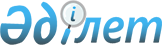 Об утверждении Правил назначения и освобождения ликвидационной комиссии принудительно ликвидируемых банка, страховой (перестраховочной) организации и требований, предъявляемых к председателю и членам ликвидационной комиссии
					
			Утративший силу
			
			
		
					Постановление Правления Национального Банка Республики Казахстан от 25 февраля 2013 года № 71. Зарегистрировано в Министерстве юстиции Республики Казахстан 10 апреля 2013 года № 8411. Утратило силу постановлением Правления Национального Банка Республики Казахстан от 22 октября 2014 года № 190      Сноска. Утратило силу постановлением Правления Национального Банка РК от 22.10.2014 № 190 (вводится в действие по истечении десяти календарных дней после дня его первого официального опубликования).      Сноска. Заголовок постановления в редакции постановления Правления Национального Банка РК от 27.08.2013 № 212 (вводится в действие по истечении десяти календарных дней после дня его первого официального опубликования).      В соответствии с законами Республики Казахстан от 31 августа 1995 года «О банках и банковской деятельности в Республике Казахстан» и от 18 декабря 2000 года «О страховой деятельности» Правление Национального Банка Республики Казахстан ПОСТАНОВЛЯЕТ:

      Сноска. Преамбула в редакции постановления Правления Национального Банка РК от 27.08.2013 № 212 (вводится в действие по истечении десяти календарных дней после дня его первого официального опубликования).



      1. Утвердить прилагаемые Правила назначения и освобождения ликвидационной комиссии принудительно ликвидируемых банка, страховой (перестраховочной) организации и требования, предъявляемые к председателю и членам ликвидационной комиссии.

      Сноска. Пункт 1 в редакции постановления Правления Национального Банка РК от 27.08.2013 № 212 (вводится в действие по истечении десяти календарных дней после дня его первого официального опубликования).



      2. Признать утратившими силу нормативные правовые акты Республики Казахстан согласно приложению к настоящему постановлению.



      3. Настоящее постановление вводится в действие по истечении десяти календарных дней после дня его первого официального опубликования.      Председатель

      Национального Банка                        Г. МарченкоУтверждены          

постановлением Правления   

Национального Банка     

Республики Казахстан     

от 25 февраля 2013 года № 71  

Правила

назначения и освобождения ликвидационной комиссии

принудительно ликвидируемых банка, страховой (перестраховочной)

организации и требования, предъявляемые к председателю и

членам ликвидационной комиссии      Сноска. Заголовок в редакции постановления Правления Национального Банка РК от 27.08.2013 № 212 (вводится в действие по истечении десяти календарных дней после дня его первого официального опубликования).

      Настоящие Правила назначения и освобождения ликвидационной комиссии принудительно ликвидируемых банка, страховой (перестраховочной) организации и требования, предъявляемые к председателю и членам ликвидационной комиссии (далее - Правила) разработаны в соответствии с законами Республики Казахстан от 31 августа 1995 года «О банках и банковской деятельности в Республике Казахстан», от 18 декабря 2000 года «О страховой деятельности», и определяют порядок назначения и освобождения Комитетом по контролю и надзору финансового рынка и финансовых организаций Национального Банка Республики Казахстан (далее – уполномоченный орган) председателя и членов ликвидационной комиссии принудительно ликвидируемых банка, страховой (перестраховочной) организации (далее – финансовая организация) и устанавливают требования, предъявляемые к председателю и членам ликвидационной комиссии.

      Сноска. Преамбула в редакции постановления Правления Национального Банка РК от 27.08.2013 № 212 (вводится в действие по истечении десяти календарных дней после дня его первого официального опубликования). 

1. Общие положения

      1. Председатель и члены ликвидационной комиссии назначаются решением уполномоченного органа (далее - решение о назначении) из числа кандидатов, представивших документы для назначения председателем либо членом ликвидационной комиссии финансовой организации (далее - кандидат) и соответствующих требованиям, установленным Правилами. 



      2. Председатель и члены ликвидационной комиссии, не являющиеся работниками уполномоченного органа, соответствуют требованиям, установленным пунктами 5 и 6 Правил, в течение всего периода деятельности ликвидационной комиссии. 



      3. Председатель и члены ликвидационной комиссии финансовой организации назначаются из числа работников уполномоченного органа в случае отсутствия у финансовой организации ликвидационной массы либо ее недостаточности для покрытия текущих расходов.

      Работники уполномоченного органа не представляют документы, предусмотренные пунктами 7 и 8 Правил, и не проходят тестирование и собеседование.



      4. Объявление о проведении мероприятий по отбору кандидатов на вакантную должность председателя и (или) члена (членов) ликвидационной комиссии финансовой организации публикуется уполномоченным органом на Интернет-ресурсе уполномоченного органа в течение трех рабочих дней с даты подачи уполномоченным органом по регулированию, контролю и надзору финансового рынка и финансовых организаций заявления о принудительном прекращении деятельности (ликвидации) финансовой организации. 

2. Требования, предъявляемые к кандидатам

      5. К кандидату предъявляются следующие требования:

      наличие высшего экономического или юридического образования или образования в области бухгалтерского учета и аудита;

      знание нормативных правовых актов, регламентирующих осуществление ликвидационных процедур финансовых организаций и иных юридических лиц.



      6. Председателем либо членом ликвидационной комиссии финансовой организации не может быть назначено лицо: 

      имеющее непогашенную судимость; 

      в отношении которого установлено наличие фактов нарушения требований законодательства Республики Казахстан в части проведения ликвидационных процедур в финансовой организации, неисполнения или ненадлежащего исполнения возложенных обязанностей при осуществлении ликвидационных процедур, совершения действий, ущемляющих интересы отдельных кредиторов либо предоставляющих преимущества другим, совершения иных действий (бездействия) (для лица, ранее являвшегося руководителем финансовой организации (филиала), председателем или членом ликвидационной комиссии);

      имеющее в течение трех последних лет факты расторжения трудового договора по инициативе работодателя по основаниям, предусмотренным подпунктами 7), 9), 10), 13) пункта 1 статьи 54 Трудового кодекса Республики Казахстан от 15 мая 2007 года; 

      ранее являвшееся первым руководителем (председателем Правления), заместителем руководителя, главным бухгалтером финансовой организации или другого юридического лица в период не более чем за один год до принятия решения о принудительной ликвидации данной финансовой организации и другого юридического лица (в том числе по основанию банкротства). Указанное требование применяется в течение пяти лет после даты принятия решения о принудительной ликвидации финансовой организации (включая основание признания ее банкротом);

      являющееся учредителем (участником, акционером) либо должностным лицом должника или кредитора ликвидируемой финансовой организации, за исключением должностного лица организации, осуществляющей обязательное гарантирование депозитов, или Фонда гарантирования страховых выплат; 

      являющееся учредителем (участником, акционером) либо должностным лицом ликвидируемой финансовой организации;

      являющееся дебитором либо кредитором ликвидируемой финансовой организации; 

      являющееся аффилиированным по отношению к ликвидируемой финансовой организации. 

3. Рассмотрение документов, представляемых для назначения

председателем либо членом ликвидационной комиссии

финансовой организации, и принятие решения о назначении

      7. Кандидат, за исключением случаев, предусмотренных пунктами 8, 12 Правил, представляет в уполномоченный орган заявление о назначении его председателем или членом ликвидационной комиссии финансовой организации, наименование которой указывается в заявлении, с приложением следующих документов:

      1) нотариально засвидетельствованной копии документа, удостоверяющего личность кандидата; 

      2) нотариально засвидетельствованной копии диплома о высшем образовании; 

      3) нотариально засвидетельствованных копий трудовой книжки или трудового договора; 

      4) копий документов, свидетельствующих о том, что кандидат ранее являлся председателем либо членом ликвидационной комиссии (при наличии таковых); 

      5) справки об отсутствии судимости; 

      6) анкеты кандидата на назначение его председателем либо членом ликвидационной комиссии по форме согласно приложению к Правилам;

      7) описи представленных документов.



      8. Кандидат, являющийся председателем или членом ликвидационной комиссии иной финансовой организации, либо являвшийся председателем или членом ликвидационной комиссии иной финансовой организации в течение года, предшествующего дате подаче заявления на вакантную должность, представляет заявление о назначении его председателем или членом ликвидационной комиссии финансовой организации, наименование которой указывается в заявлении, с приложением следующих документов:

      1) копий документов, свидетельствующих о том, что кандидат является либо ранее являлся председателем либо членом ликвидационной комиссии;

      2) анкеты кандидата на назначение его председателем либо членом ликвидационной комиссии по форме согласно приложению к Правилам;

      3) справку об отсутствии судимости.



      9. Уполномоченный орган в течение десяти рабочих дней со дня поступления документов, указанных в пунктах 7 и 8 Правил, рассматривает заявление и документы на их соответствие требованиям, установленным Правилами. При проверке представленных кандидатом документов на предмет соответствия требованиям, установленным Правилами, уполномоченный орган направляет запросы в государственные органы и (или) иным лицам. 



      10. Если документы, представленные в уполномоченный орган, не соответствуют требованиям Правил, они возвращаются кандидату без рассмотрения. Копии возвращенных документов приобщаются к делу кандидата.

      Повторно представленные документы кандидата считаются вновь поступившими и рассматриваются в порядке, установленном Правилами. 



      11. По результатам рассмотрения представленных документов на соответствие требованиям Правил соответствующим структурным подразделением уполномоченного органа готовится заключение по кандидатуре (ам), допущенной (ым) к тестированию и собеседованию.

      Данное заключение прилагается к пакету документов, представленных кандидатом. 

      Для кандидата, ранее являвшегося руководителем финансовой организации (филиала) или назначавшегося председателем либо членом ликвидационной комиссии, в заключении указываются сведения о его деятельности в названных должностях, о допущенных им нарушениях, состоянии ликвидационных процедур в финансовой организации.



      12. Кандидат, являющийся работником организации, осуществляющей обязательное гарантирование депозитов, или Фонда гарантирования страховых выплат, соответствует требованиям, установленным пунктами 5 и 6 Правил. 

      Кандидат, являющийся работником организации, осуществляющей обязательное гарантирование депозитов, или Фонда гарантирования страховых выплат, не представляет документы, предусмотренные пунктами 7 и 8 Правил.

      Основанием для допуска указанного кандидата к собеседованию является ходатайство организации, осуществляющей обязательное гарантирование депозитов, или Фонда гарантирования страховых выплат.



      13. Соответствующее структурное подразделение уполномоченного органа за семь рабочих дней до проведения тестирования уведомляет кандидата в письменном виде о дате и месте проведения тестирования. 

      В случае неявки кандидата в установленный срок по уважительным причинам для прохождения тестирования, кандидат сообщает об этом в уполномоченный орган с указанием причин неявки. Уполномоченный орган устанавливает ему новый срок для прохождения тестирования и уведомляет об этом кандидата за три рабочих дня до проведения тестирования.

      Тестирование кандидатов проводится методом компьютерного тестирования в течение 45 минут по 30 вопросам. 

      Во время тестирования кандидатов в одном помещении с тестируемым лицом разрешается присутствие только сотрудников ответственного подразделения уполномоченного органа. 

      При прохождении тестирования кандидата не допускается использование каких-либо письменных, электронных или других информационных материалов. Нарушение изложенных в настоящем пункте условий приравнивается к отрицательному результату тестирования. 

      При получении положительного результата тестирования (не менее 70% правильных ответов) кандидат считается допущенным к собеседованию.

      Кандидат подлежит ознакомлению с результатами теста под роспись немедленно после прохождения тестирования.



      14. Собеседование проводится квалификационной комиссией, создаваемой на основании приказа первого руководителя уполномоченного органа. Квалификационную комиссию возглавляет Председатель (первый руководитель уполномоченного органа). В состав квалификационной комиссии входят заместитель первого руководителя уполномоченного органа и работники структурных подразделений уполномоченного органа. Решения квалификационной комиссии принимаются простым большинством голосов присутствующих на заседании квалификационной комиссии. 

      Итоги собеседования оформляются протоколом квалификационной комиссии. 

      Целью собеседования является установление наличия знаний кандидата нормативных правовых актов, регламентирующих порядок осуществления ликвидационных процедур финансовых организаций и иных юридических лиц, соответствия кандидатов требованиям, установленным Правилами, а также выявление профессиональных знаний, способностей и личностных качеств кандидатов.



      15. Решение о назначении принимается уполномоченным органом на основании подготовленного заключения и протокола квалификационной комиссии и оформляется в виде приказа первого руководителя (лица, исполняющего его обязанности) уполномоченного органа. В приказе первого руководителя (лица, исполняющего его обязанности) уполномоченного органа о назначении указываются наименование ликвидируемой финансовой организации, фамилии, имена и, при наличии, отчества председателя и членов ликвидационной комиссии, реквизиты документов, удостоверяющих их личности.



      16. Копия приказа первого руководителя (лица, исполняющего его обязанности) уполномоченного органа направляется средствами связи, обеспечивающими фиксирование его отправки, или вручается нарочно кандидату, назначенному председателем или членом ликвидационной комиссии, в течение трех рабочих дней со дня подписания приказа.



      17. Уполномоченный орган в течение трех рабочих дней направляет письменное уведомление кандидату, не прошедшему собеседование и не назначенному председателем или членом ликвидационной комиссии.



      18. В случае наличия вакантной должности председателя или члена-руководителя подразделения ликвидационной комиссии финансовой организации в регионе допускается приказом уполномоченного органа временное возложение исполнения обязанностей на другого члена ликвидационной комиссии либо на привлеченного работника ликвидационной комиссии на срок до трех месяцев без представления установленных Правилами документов и прохождения тестирования и собеседования.



      19. Уполномоченный орган не назначает кандидата председателем или членом ликвидационной комиссии финансовой организации в случаях:

      1) наличия недостоверной информации в представленных документах;

      2) наличия документов и сведений о фактах нарушения требований законодательства Республики Казахстан в части проведения ликвидационных процедур в финансовой организации, неисполнения или ненадлежащего исполнения возложенных обязанностей, совершения действий, ущемляющих интересы отдельных кредиторов либо предоставляющих преимущества другим кредиторам, совершения иных действий (бездействия) (для лица, ранее являвшегося руководителем финансовой организации (филиала), председателем или членом ликвидационной комиссии);

      3) несоответствия его требованиям, установленным Правилами;

      4) отрицательного результата тестирования и (или) собеседования либо неявки на тестирование и (или) собеседование без уважительной причины. 

4. Освобождение председателя и (или) членов

ликвидационной комиссии от исполнения обязанностей

      20. Уполномоченный орган освобождает председателя и (или) членов ликвидационной комиссии от исполнения обязанностей по следующим основаниям:

      1) неисполнение и (или) ненадлежащее исполнение председателем и (или) членами ликвидационной комиссии своих обязанностей;

      2) нарушение требований гражданского, финансового законодательств и законодательства о социальном обеспечении в части проведения ликвидационных процедур юридических лиц и Правил; 

      3) решение уполномоченного органа о назначении председателя и (или) членов ликвидационной комиссии из числа работников уполномоченного органа в соответствии с пунктом 3 Правил;

      4) ходатайство председателя либо члена ликвидационной комиссии об освобождении от исполнения обязанностей по собственному желанию;

      5) ходатайство организации, осуществляющей обязательное гарантирование депозитов, или Фонда гарантирования страховых выплат об освобождении от исполнения обязанностей председателя или члена ликвидационной комиссии своего работника.



      21. Соответствующее структурное подразделение уполномоченного органа на основании отчетов ликвидационной комиссии, актов проведенных проверок деятельности ликвидационной комиссии, ходатайств и иных материалов готовит заключение.



      22. Решение об освобождении председателя и (или) членов ликвидационной комиссии от исполнения обязанностей принимается уполномоченным органом на основании подготовленного заключения и протокола квалификационной комиссии. 



      23. Копия решения об освобождении от исполнения обязанностей направляется средствами связи, обеспечивающими фиксирование его отправки или вручается нарочно председателю и (или) членам ликвидационной комиссии в течение трех рабочих дней со дня его подписания.

Приложение 1               

к Правилам назначения и освобождения    

ликвидационной комиссии принудительно   

ликвидируемых банка, страховой      

(перестраховочной) организации      

и требованиям, предъявляемым к председателю

и членам ликвидационной комиссии           Сноска. Приложение 1 с изменением, внесенным постановлением Правления Национального Банка РК от 27.08.2013 № 212 (вводится в действие по истечении десяти календарных дней после дня его первого официального опубликования).Форма                                          АНКЕТА

       кандидата на назначение его председателем либо членом

                     ликвидационной комиссии

    _________________________________________________________________

      (полное наименование принудительно ликвидируемой финансовой

                              организации)

____________________________________________________________________________________ 20__ года

      (дата)      Наименование должности ________________________________________

      Биографические данные:

      1. Фамилия, имя, при наличии - отчество

____________________________________________________________________

                  (указывать полностью)

      2. Адрес места жительства (в том числе указание почтового индекса)

____________________________________________________________________

      3. Дата и место рождения

____________________________________________________________________

      4. Гражданство

____________________________________________________________________

      5. Полные реквизиты документа, удостоверяющего личность

____________________________________________________________________

      6. Регистрация по месту жительства

____________________________________________________________________

      7. Полный номер контактного телефона

____________________________________________________________________

      8. Данные об образовании (включая курсы повышения квалификации):      9. Любая другая информация, которую считаете важной для

объективного определения Вашей квалификации и компетентности:

_________________________________________________________________

_________________________________________________________________      10. Прямое и (или) косвенное участие в уставном капитале

финансовых организаций и юридических лиц:      11. Сведения о полученных займах:      12. Привлекались ли Вы к административной ответственности

за совершение правонарушений на финансовом рынке?

_____________________________________________________________________      13. Являлись ли Вы в прошлом руководящим работником финансовой

организации или другого юридического лица, принудительно

ликвидируемого или признанного банкротом?

_____________________________________________________________________

_____________________________________________________________________

      (наименование организации, должность, период работы, дата

      вынесения судом решения о ликвидации (банкротстве), причина

                  ликвидации (банкротства)      14. Имеете ли Вы непогашенную судимость?

________________________________________________________________      15. Имеются ли в отношении Вас факты нарушения требований

законодательства Республики Казахстан в части проведения

ликвидационных процедур в финансовой организации, неисполнения

или ненадлежащего исполнения возложенных обязанностей при

осуществлении ликвидационных процедур, совершения действий,

ущемляющих интересы отдельных кредиторов либо предоставляющих

преимущества другим, совершения иных действий (бездействия)?

      При наличии таковых, укажите какие ____________________________

_____________________________________________________________________

      (наименование организации, должность, период работы)      16. Имеются ли у Вас в течение трех последних лет факты

расторжения трудового договора по инициативе работодателя по

основаниям, предусмотренным подпунктами 7), 9), 10), 13)

пункта 1 статьи 54 Трудового кодекса Республики Казахстан

от 15 мая 2007 года? ___________________________________________      17. Являлись ли Вы ранее первым руководителем (председателем

Правления), заместителем руководителя, главным бухгалтером

финансовой организации или другого юридического лица в период

не более чем за один год до принятия решения о принудительной

ликвидации данной финансовой организации и другого юридического

лица (в том числе по основанию банкротства)? ________________________

_____________________________________________________________________

      (наименование организации, должность, период работы, дата

      вынесения судом решения о ликвидации (банкротстве), причина

                        ликвидации (банкротства)      18. Являетесь ли Вы учредителем (участником, акционером)

либо должностным лицом должника или кредитора ликвидируемой

финансовой организации? ________________________________________      19. Являетесь ли Вы учредителем (участником, акционером)

либо должностным лицом ликвидируемой финансовой организации?

_______________________________________________________________      20. Являетесь ли Вы дебитором либо кредитором ликвидируемой

финансовой организации? ________________________________________      21. Являетесь ли Вы аффилиированным лицом по отношению к

ликвидируемой финансовой организации? __________________________.      Подпись __________                         Дата ___________

Приложение          

к постановлению Правления  

Национального Банка    

Республики Казахстан    

от 25 февраля 2013 года № 71 

Перечень нормативных правовых актов Республики Казахстан,

признаваемых утратившими силу

      1. Постановление Правления Агентства Республики Казахстан по регулированию и надзору финансового рынка и финансовых организаций от 16 февраля 2004 года № 41 «Об утверждении Правил назначения и освобождения ликвидационной комиссии принудительно ликвидируемых банка, страховой (перестраховочной) организации и накопительного пенсионного фонда и требования, предъявляемые к председателю и членам ликвидационной комиссии» (зарегистрированное в Реестре государственной регистрации нормативных правовых актов под № 2771).



      2. Постановление Правления Агентства Республики Казахстан по регулированию и надзору финансового рынка и финансовых организаций от 9 января 2006 года № 8 «О внесении дополнений и изменений в постановление Правления Агентства Республики Казахстан по регулированию и надзору финансового рынка и финансовых организаций от 16 февраля 2004 года № 41 «Об утверждении Правил назначения ликвидационной комиссии принудительно ликвидируемых банка, страховой (перестраховочной) организации и накопительного пенсионного фонда и требования, предъявляемые к председателю и членам ликвидационной комиссии» (зарегистрированное в Реестре государственной регистрации нормативных правовых актов под № 4043).



      3. Постановление Правления Агентства Республики Казахстан по регулированию и надзору финансового рынка и финансовых организаций от 28 ноября 2008 года № 187 «О внесении изменений и дополнений в постановление Правления Агентства Республики Казахстан по регулированию и надзору финансового рынка и финансовых организаций от 16 февраля 2004 года № 41 «Об утверждении Правил назначения и освобождения ликвидационной комиссии принудительно ликвидируемых банка, страховой (перестраховочной) организации и накопительного пенсионного фонда и требования, предъявляемые к председателю и членам ликвидационной комиссии» (зарегистрированное в Реестре государственной регистрации нормативных правовых актов под № 5441).



      4. Постановление Правления Национального Банка Республики Казахстан от 1 июля 2011 года № 71 «О внесении изменений и дополнения в постановление Правления Агентства Республики Казахстан по регулированию и надзору финансового рынка и финансовых организаций от 16 февраля 2004 года № 41 «Об утверждении Правил назначения и освобождения ликвидационной комиссии принудительно ликвидируемых банка, страховой (перестраховочной) организации и накопительного пенсионного фонда и требования, предъявляемые к председателю и членам ликвидационной комиссии» (зарегистрированное в Реестре государственной регистрации нормативных правовых актов под № 7123, опубликованное 19 октября 2011 года в газете «Юридическая газета» № 152 (2142).
					© 2012. РГП на ПХВ «Институт законодательства и правовой информации Республики Казахстан» Министерства юстиции Республики Казахстан
				под-

пунктнаименование

учебного

заведения,

факультета

(отделения,

специальности)период

обученияприсвоенная

квалификацияреквизиты

диплома об

образовании,

сертификата,

свидетельствместо

нахождения

учебного

заведения1.2....подпунктнаименование и

место нахождения

юридического лицауставные виды

деятельности

юридического

лицасумма и доля Вашего

участия в уставном

капитале данного

юридического лица1.2....подпунктнаименование

(имя лица) и

место нахождения

лица, выдавшего

займсумма

основного

долга

по займудата

выдачи

займадата

погашения

займасумма

задол-

женности

на

текущий

моментставка

вознаграж-

дения по

займу

(в %

годовых)1.2....